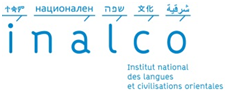 DEPARTEMENT ASIE DU SUD - OURDOUFiche d’inscription pédagogique LICENCE 3      2020/2021Parcours thématiqueN° ETUDIANT : ………………… NOM : ………………………………….. Prénom : …………………………………….E-MAIL : ……………………………………………………  TEL : …………………………………….Redoublant(e) L2 :  oui     non  	L1 validée :   oui   non/Si non, précisez les codes des enseignements de L1 à valider : ………………………………………………………………………….Secrétariat pédagogique : bureau 3.27a	Date :	Secretariat.asie du sud/himalaya@inalco.fr	Signature de l’étudiant(e)Boîte aux lettres – 3ème étage (près de la salle 3.26)SEMESTRE 1UE1 LANGUE (12 ECTS)OURA310A Textes, contextes et cinéma en ourdou (2 ects)OURA310b Histoire de la littérature classique et sociolinguistique ourdou (2 ects)OURA310C Pratique orale de l’ourdou 5 (2 ects)OURA310D Expression écrite en ourdou 5 (2 ects)OURA310E Presse écrite en ourdou 1 (2 ects)OURA310F Études de documents audiovisuels en ourdou 1 (2 ects)UE2 CIVILISATION ET /OU LANGUE  (3 ECTS)ASUA320a Sociétés d’Asie du SudUE3 ENSEIGNEMENTS REGIONAUX (9 ECTS)ASUA330a   L’HindouismeASUA330b   L’Islam sud-asiatiqueASUA120e   Le bouddhisme 1UE4 (2 EC AU CHOIX) (6 ECTS)2 enseignements (EC) obligatoires à cocher au choix pour les parcours Anthropologie ; Environnement ; Histoire connectée du monde ; Linguistique ; Religion ; Violences, migrations, mémoiresOu1 enseignement (EC) obligatoire à cocher + 1 enseignement d’ouverture au choix pour les parcours Enjeux politiques mondiaux ; Genres, féminités et masculinités dans le monde ; Littératures, arts et traduction ; OralitéParcours AnthropologieANTA340a -Anthropologie générale 3: Lecture de textes fondamentauxANTA340b -Anthropologie générale 4: Anthropologie écologiqueParcours Enjeux politiques mondiauxENJA340a -Minorités (ethniques, confessionnelles, sociétales)+ 1 enseignement d’ouverture : code_______________Intitulé______________________________________OuAnglais (pris au titre de l’enseignement d’ouverture si non suivi en L2 et sous réserve des capacités d’accueil ) Parcours EnvironnementENVA340a -Introduction à l’écocritique : écologie et littératureANTA340b -Anthropologie générale 4: Anthropologie écologiqueParcours Genres, féminités et masculinités dans le mondeGFMA340a -Genre et transmission+ 1 enseignement d’ouverture : code_______________Intitulé______________________________________OuAnglais (pris au titre de l’enseignement d’ouverture, si non suivi en L2 et sous réserve des capacités d’accueil) Parcours Histoire connectée du mondeHCMA340b -Histoire du monde 3 : les mondes indépendants jusqu’en 1500HCMA340a -Historiographie mondiale : Interprétation du passé et écriture de l’histoireParcours Linguistique : 1 cours obligatoireLGEA340a -Atelier de description linguistique+ 1 cours à choisir parmi :LGEA340b -SyntaxeLGEA340c -Typologie générale des languesParcours Littératures, arts et traduction : 1 cours à choisir parmi :ENVA340a -Introduction à l’écocritique : écologie et littératureLITA340a -Introduction à l’histoire culturelle+ 1 enseignement d’ouverture : code_______________Intitulé______________________________________ ____________________________________________OuAnglais (pris au titre de l’enseignement d’ouverture, si non suivi en L2 et sous réserve des capacités d’accueil ) Parcours OralitéORAA340a -Oralité et anthropologie culturelle+ 1 enseignement d’ouverture : code_______________Intitulé______________________________________OuAnglais (pris au titre de l’enseignement d’ouverture, si non suivi en L2 et sous réserve des capacités d’accueil ) Parcours ReligionRELA340a -Sociologie des faits religieuxRELA340b -Histoire des faits religieuxParcours Violences, migrations, mémoiresVMMA340a -Violences et conflits coloniaux ou post-coloniauxVMMA340b -Mémoires et témoignages à travers l’art et la littératureSEMESTRE 2UE1 LANGUE (15 ECTS)OURB310A Romans, nouvelles et poésie en ourdou (2 ects)OURB310b Traduction littéraire en ourdou (2 ects)OURB310C Paroles et musiques en ourdou (2 ects)OURB310D Sociophonétique de l’ourdou (2 ects)OURB310E Presse écrite en ourdou 2 (2 ects)OURB310F Études de documents audiovisuels en ourdou 2 (2 ects)UE2 CIVILISATION ET/OU LANGUE  (3 ECTS)ASUB320a Histoire de l’Asie du Sud depuis 1947UE3 ENSEIGNEMENTS REGIONAUX (9 ECTS)ASUB330a Cinémas d’Asie du Sud et du TibetASUB330b L’Inde, L’Asie du Sud et le monde de l’Antiquité à nos joursASUB330c Sociétés de l’IndeUE4 (2 EC AU CHOIX) (6 ECTS)2 enseignements (EC) obligatoires à cocher au choix pour les parcours Anthropologie ; Environnement ; Histoire connectée du monde ; Linguistique ; Religion ; Violences, migrations, mémoiresOu1 enseignement (EC) obligatoire à cocher + 1 enseignement d’ouverture au choix pour les parcours Enjeux politiques mondiaux ; Genres, féminités et masculinités dans le monde ; Littératures, arts et traduction ; OralitéParcours AnthropologieANTB340a -Anthropologie générale 5 : Méthode d’analyse et travaux encadrésANTB340b -Anthropologie générale 6 : Anthropologie des faits religieux dans le mondeParcours Enjeux politiques mondiauxENJB340a -Espace mondial+ 1 enseignement d’ouverture : code_______________Intitulé______________________________________Parcours EnvironnementENVB340a -L’eau en géographie de l’environnement : enjeux croisés et perspectives pluridisciplinairesENVB340b -Les politiques publiques environnementales dans un monde globaliséParcours Genres, féminités et masculinités dans le mondeGFMB340a -Genre et religion+ 1 enseignement d’ouverture : code_______________Intitulé______________________________________Parcours Histoire connectée du mondeHCMB340a -Histoire du monde 4 : Le monde depuis le 14ème siècleHCMB340b -Anthropologie historique : une introductionParcours LinguistiqueLGEB340a -Dynamique des contacts de languesLGEB340b -Dynamique historique des languesParcours Littératures, arts et traduction 1 cours à choisir parmi :LITB340a -Initiation aux théories françaises de la traduction littéraireLITB340b -Littérature comparée+ 1 enseignement d’ouverture : code_______________Intitulé______________________________________Parcours OralitéORAB340a -Oralité,approches théoriques+ 1 enseignement d’ouverture : code_______________Intitulé______________________________________Parcours ReligionANTB340a -Anthropologie générale 6 : Anthropologie des faits religieux dans le mondeRELB340a -Philosophie des faits religieuxParcours Violences, migrations, mémoiresVMMB340a -Histoire critique des discours sur le raceVMMB340b -Anthropologie des migrations